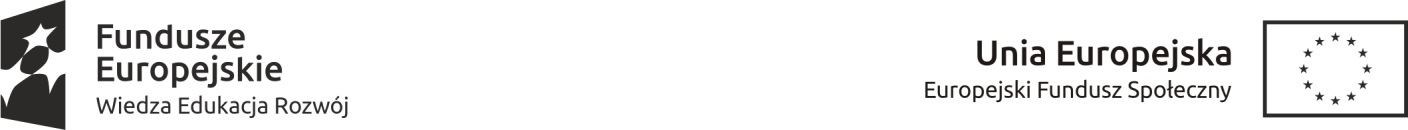 Tytuł projektu „Młodzi na Start! ”Nazwa Beneficjenta : Stowarzyszenie PROREW Nr umowy: POWR.01.02.01-26-0020/16-00Nr projektu: POWR.01.02.01-26-0020/16Harmonogram przeprowadzonych w ramach projektu form wsparciaOrganizator szkolenia Consenso sp. z o.o.Consenso sp. z o.o.Consenso sp. z o.o.Consenso sp. z o.o.Consenso sp. z o.o.Tytuł szkoleniaSzkolenie Spawacz MAG gr. IISzkolenie Spawacz MAG gr. IISzkolenie Spawacz MAG gr. IISzkolenie Spawacz MAG gr. IISzkolenie Spawacz MAG gr. IIMiejsce szkoleniaul. Świętokrzyska 14/ ul. Mickiewicza 327-400 Ostrowiec Świętokrzyskiul. Świętokrzyska 14/ ul. Mickiewicza 327-400 Ostrowiec Świętokrzyskiul. Świętokrzyska 14/ ul. Mickiewicza 327-400 Ostrowiec Świętokrzyskiul. Świętokrzyska 14/ ul. Mickiewicza 327-400 Ostrowiec Świętokrzyskiul. Świętokrzyska 14/ ul. Mickiewicza 327-400 Ostrowiec ŚwiętokrzyskiINFORMACJE OGÓLNEINFORMACJE OGÓLNEINFORMACJE OGÓLNEData realizacji szkoleniaPrzedmiot/TematGodziny realizacji Liczba godzin Prowadzący (imię i nazwisko)03.10.2017r.     MAG/Praktyka8.00 – 16.308hKrzysztof  Zygmunt                04.10.2017r.          MAG/Praktyka8.00 – 16.308hKrzysztof  Zygmunt                05.10.2017r.  
MAG/Praktyka8.00 – 16.308hKrzysztof  Zygmunt06.10.2017r.    MAG/Praktyka8.00 – 16.308hKrzysztof  Zygmunt07.10.2017r.
MAG/Teoria8.00 – 15.308hMarcin Kozak09.10.2017r.
MAG/Praktyka8.00 – 16.308hKrzysztof  Zygmunt10.10.2017r.
MAG/Praktyka8.00 – 16.308hKrzysztof  Zygmunt                11.10.2017r.
MAG/Praktyka8.00 – 16.308hKrzysztof  Zygmunt12.10.2017r.
MAG/Praktyka8.00 – 16.308hKrzysztof  Zygmunt13.10.2017r.
MAG/Praktyka8.00 – 16.308hKrzysztof  Zygmunt14.10.2017r.
MAG/teoria8.00 – 15.308hMarcin Kozak 16.10.2017r.
MAG/Praktyka8.00 – 16.308hKrzysztof  Zygmunt17.10.2017r.
MAG/Praktyka8.00 – 16.308hKrzysztof  Zygmunt18.10.2017r.
MAG/Praktyka8.00 – 16.308hKrzysztof  Zygmunt19.10.2017r.
MAG/Praktyka8.00 – 16.308hKrzysztof  Zygmunt                21.10.2017r.    MAG/Teoria8.00 – 16.159hMarcin Kozak23.10.2017r.    MAG/Praktyka8.00 – 16.308hKrzysztof  Zygmunt24.10.2017r.    MAG/Praktyka8.00 – 16.308hKrzysztof  Zygmunt